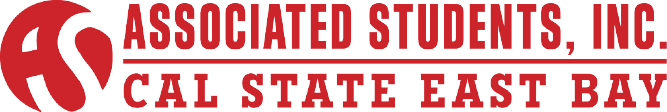 Personnel Committee Special Meeting AgendaMarie Alexandra R. Ibarra, Executive VP1:00 P.M to 2:00 P.M.Wednesday, November 26, 2014Room 307ABC, 3rd Floor, Old UU BuildingConferencing Instructions:Dial in the access telephone number 888-935-1819Enter participant pass code 5084625 followed by # signCALL TO ORDERROLL CALLACTION ITEM – Approval of the AgendaACTION ITEM – Approval of the November 3, 2014 MinutesPUBLIC COMMENT – Public Comment is intended as a time for any member of the public to address the committee on any issues affecting ASI and/or the California State University, East Bay.ACTION ITEM – Appointment of Committee Members (Closed Session)ACTION ITEM – Co-Interim E.D. Lil Brown-Parker’s Compensation (Closed Session)ROUNDTABLE REMARKSADJOURNMENT